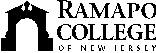 RAMAPO COLLEGE OF NEW JERSEYOffice of Media and Public RelationsPress ReleaseMarch 12, 2021Contact: Angela Daidone		   	adaidon1@ramapo.eduRamapo College to Host Global Climate Webinar on April 7MAHWAH, N.J. – Ramapo College of New Jersey has been selected as one of the regional hosts for the State of New Jersey’s 2021 “Solve Climate by 2030” initiative, a week-long global project organized by the Center for Environmental Policy (CEP) at Bard College, New York, involving more than 100 universities and colleges. Ramapo College’s virtual webinar will take place on April 7 from 6-8 p.m. The event, moderated by Ramapo Professor of Environmental Studies Ashwani Vasishth, will include presentations on New Jersey climate solutions and online discussions with participants. The event is free and open to the public. Registration information can be found at:https://docs.google.com/forms/d/e/1FAIpQLSfELy7JNR45Vnu-55OW7uu-z6hxRN7eMcZ7GEJxzlKMFs8O7w/viewformTo focus the world on regional-level and local solutions, the CEP at Bard College is organizing simultaneous “global dialog” webinars, one in fifty different countries, and in every U.S. state. Beginning on April 6, discussions will take place from climate solutions experts in Hungary, South Africa, and Kyrgyzstan, as well as states across America -- 100 sites worldwide -- about ambitious but feasible actions that could happen soon in their state to “spur a just, Green Recovery, get the world on track to solving climate by 2030.” For more information, email Professor Ashwani Vasishth at vasishth@ramapo.edu						###Ramapo College of New Jersey is the state’s premier public liberal arts college and is committed to academic excellence through interdisciplinary and experiential learning, and international and intercultural understanding. The College is ranked #1 among New Jersey public institutions by College Choice, has been named one of the 50 Most Beautiful College Campuses in America by CondeNast Traveler, and is recognized as a top college by U.S. News & World Report, Kiplinger’s, Princeton Review and Money magazine, among others. Ramapo College is also distinguished as a Career Development College of Distinction by CollegesofDistinction.com, boasts the best campus housing in New Jersey on Niche.com, and is designated a “Military Friendly College” in Victoria Media’s Guide to Military Friendly Schools.Established in 1969, Ramapo College offers bachelor’s degrees in the arts, business, data science, humanities, social sciences and the sciences, as well as in professional studies, which include business, education, nursing and social work. In addition, the College offers courses leading to teacher certification at the elementary and secondary levels, and offers graduate programs leading to master’s degrees in Accounting, Business Administration, Creative Music Technology, Data Science, Educational Technology, Educational Leadership, Nursing, Social Work and Special Education, as well as a post-master’s Doctor of Nursing Practice. 